О вступлении в силу Федерального закона от 29.12.2022 N 584-ФЗ "О внесении изменений в Федеральный закон "Об информации, информационных технологиях и о защите информации"Автономная некоммерческая организация «Агентство поддержки государственных инициатив» и редакция средства массовой информации «Единыйурок.рф» в рамках организации оказания юридической помощи и правового просвещения работников образовательных организаций Российской Федерации обращают внимание образовательных организаций на вступление в силу с 1 марта 2023 года Федерального закона от 29.12.2022 N 584-ФЗ "О внесении изменений в Федеральный закон "Об информации, информационных технологиях и о защите информации".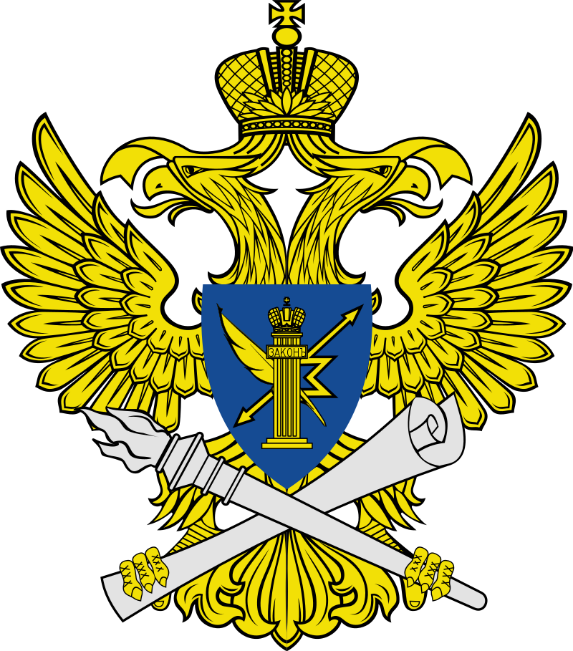 Указанный закон запрещает использование при предоставлении государственных и муниципальных услуг и выполнении государственного или муниципального задания информационные системы и (или) программы для электронных вычислительных машин, которые предназначены и (или) используются для обмена электронными сообщениями и владельцами которых являются иностранные юридические лица и (или) граждане, для предоставления информации, содержащей персональные данные граждан Российской Федерации.Образовательные организации оказывают родителям (законным представителям) несовершеннолетних обучающихся либо непосредственно совершеннолетним обучающимся государственную или муниципальную услугу в сфере образования, в частности по предоставлению их детям общего, дополнительного и среднего профессионального образования. Одновременно с этим, организация финансирования образовательных организаций зачастую организована посредством предоставления государственного или муниципального задания.Информационные системы и (или) программы для электронных вычислительных машин, которые предназначены и (или) используются для обмена электронными сообщениями, представляют собой мессенджеры, в которых пользователи могут обмениться сообщениями внутри данных мессенджеров.Персональные данные согласно части 1 статьи 3 Федерального закона от 27.07.2006 N 152-ФЗ "О персональных данных" представляют собой любую информацию, относящаяся к прямо или косвенно определенному или определяемому физическому лицу.В указанных обстоятельствах образовательные организации с 1 марта 2023 года при обработке персональных данных своих обучающихся, родителей (законных представителей) и иных не имеют правовых оснований на использование иностранных мессенджеров в своей деятельности.Важно отметить, что частью 6 статьи 13.12 Кодекса Российской Федерации об административных правонарушениях" предусмотрена административная ответственность для должностных лиц и юридических лиц за нарушение требований о защите информации (за исключением информации, составляющей государственную тайну), установленных федеральными законами.В настоящее время Роскомнадзором в перечень иностранных мессенджеров включены:   Discord;   Microsoft Teams;   Skype for Business;   Snapchat;   Telegram;   Threema;   Viber;   WhatsApp;   WeChat.О вступлении в силу Федерального закона от 29.12.2022 N 584-ФЗ "О внесении изменений в Федеральный закон "Об информации, информационных технологиях и о защите информации" (xn--d1abkefqip0a2f.xn--p1ai)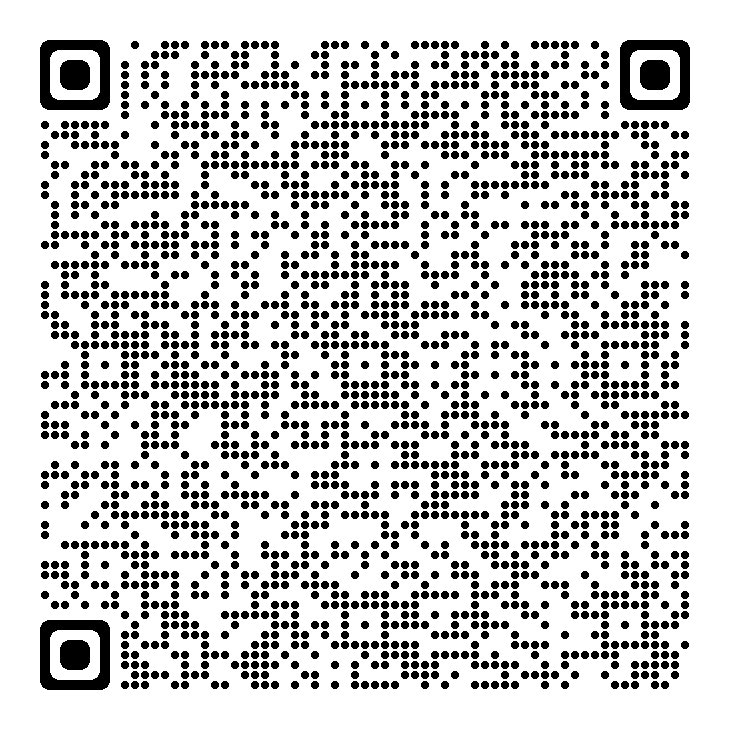 